FERMILAB ATTESTATION BY VISITORS, BUSINESS VISITORS, UNBADGED INDIVIDUALS WITH BUSINESS PURPOSESCertification of Vaccination The purpose of this form is to take steps to prevent the spread of COVID-19, to protect the health and safety of the Fermilab community, including Fermi Research Alliance, LLC (FRA) employees, on-site residents, onsite Users, Affiliates, and Visitors, and onsite subcontractors. If you fail to submit this signed attestation, provide false information, or fail to provide evidence of a negative COVID-19 test if required,   you may be denied access to the Fermi National Accelerator Laboratory site (Batavia and South Dakota).  My Vaccination StatusBy checking the box below, I declare that the following statement is true:   I am fully vaccinated.  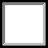   I am not yet fully vaccinated.   I have not been vaccinated.   I decline to respond.  I understand that if I decline to respond or am not fully vaccinated and do not have a negative COVID-19 test within 72 hours of your arrival, I will be denied access to the Fermi National Accelerator Laboratory site (Batavia and South Dakota).Please maintain a copy of this form with you at all times. You may be asked to show this form as part of your access to the Fermi National Accelerator Laboratory site (Batavia and South Dakota).  Consequence of Failure to Provide Information: Providing the attestation is mandatory for visitors, business visitors, and unbadged individuals with business purposes on the Fermi National Accelerator Laboratory site, but providing information about vaccination status is voluntary.            However, if you fail to provide information on your vaccination status, you will be treated as not fully vaccinated for  purposes of implementing safety measures, including with respect to mask wearing, physical   distancing, testing, travel, and quarantine. By signing this document, I certify the truth and accuracy of this information.  Failure to provide true and accurate information will result in denial of access to the site.  Your printed name here:Your signature here: 		Date:  	